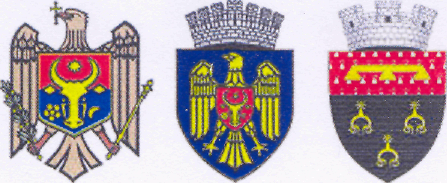  Republica Moldova		   Республика Молдова   Municipiul Chişinău		    Муниципий КишинэуPrimăria oraşului Durleşti	Примария города ДурлештьDISPOZIŢIE nr. 23din   27.02.2017Cu privire la convocarea şedinţei extraordinare a Consiliului or. DurleştiÎn temeiul art.29 a Legii nr.436-XVI din 28.12.06 „Privind administraţia publică locală”, Primarul or.Durleşti, DISPUNE:1. Se convoacă şedinţa nr. 2,  extraordinară a Consiliului or.Durleşti, pentru data de 03.03.2017, ora 17.00, în incinta Primăriei or.Durleşti (sala de şedinţe ), cu următoarea ordine de zi:2.1  Cu privire la rectificarea bugetului oraşului Durleşti pe anul 2017RAPORTOR: dl.Larisa Vitiuc,							Contabil șef  al Primăriei or.Durleşti2.2 Cu privire la rectificarea bugetului oraşului Durleşti pe anul 2017 din contul soldurilor mijloacelor disponibile la conturile trezoreriale  ale bugetului or.Durleşti formate la  31.12.2016 .RAPORTOR: dl.Larisa Vitiuc,							Contabil șef  al Primăriei or.DurleştiPrimar                                       			  Eleonora ŞaranProiectele de decizii propuse spre examinare2.1.1 Cu privire la rectificarea bugetului oraşului Durleşti pe anul 2017                  În scopul asigurării suportului financiar la achitarea datoriilor formate în urma executării lucrărilor de construcții și investiții capitale  în infrastructura orașului Durlești ,  în temeiul contractelor încheiate, în scopul gestionării eficiente  a mijloacelor financiare preconizate în bugetul orașului Durlești pe anul 2017, aprobat prin decizia Consiliului local Durlești nr.11/1 din 23 decembrie 2016 ”Cu privire la aprobarea bugetului orașului Durlești  pe anul  2017 în lectura a doua” în conformitate cu art.27 (2)  27 (3); art.67 (6) din ”Legea  finanțelor publice locale  și responsabilității bugetar-fiscale nr.181 din 25.07.2014”,   în temeiul art.14 (2) lit.n) din Legea Republicii Moldova nr.436 - XVI din 28.12.2006 „Privind Administraţia publică Locală”  Consiliul oraşului Durleşti DECIDE:1.Se aprobă rectificarea bugetului orașului Durlești la partea de venituri cu suma de 480 676,00 lei  din contul alocațiilor bugetului municipiului Chișinău – transferuri primite între bugetele locale de niv.II și de niv.I între UAT: Linie bugetară:  1013/02822/100/1000/14268, ECO 194120. Mijloacele sînt destinate  achitării datoriilor creditoare  formate la finele anului 2016, pentru Lucrări de construcție a rețelei de apeduct și colectorului de canalizare din str.Calea Unirii și Rezistenței, conform Dispoziției  Primarului General nr.44-d din 23.01.2017, anexa nr.2Linie bugetară:1013/11183/0630/7503/00319/300, codul proiectului 9972; Cod ECO 3192302. Se permite rectificarea bugetului orașului Durlești la partea de venituri - Transferuri primite între instituțile  bugetului de stat (Fondul Ecologic Național) și instituțiile bugetelor locale de niv.I cu suma de 2 060 084,61 lei. Linie bugetară: 1013/11183/0630/296/1000, cod  ECO 191420Mijloacele financiare  în sumă de 2 060 084,61 lei  se alocă la acoprirea cheltuielilor de ”Construcție capitală  a rețelelor de aprovizionare cu apă potabilă și colector de canalizare din or.Durlești”, în cadrul proiectului nr.5730, etapa VILinie bugetară: 1013/11183/0630/7503/0319/300, codul proiectului 9901, cod  ECO 3192303.Se operează modificările de rigoare  în bugetul oraşului Durleşti  pe anul 2017 pornind de la prevederile prezentei Decizii .4.Primarul oraşului Durleşti V-a asigura   controlul executării prezentei decizii.  Avizul comisiei duget- pozitiv2.1.2 Cu privire la rectificarea bugetului oraşului Durleşti pe anul 2017                  În scopul asigurării suportului financiar la acoperirea cheltuielilor în infrastructura orașului Durlești , în urma multiplelor adresări a locatarilor,  în scopul gestionării eficiente  a mijloacelor financiare preconizate în bugetul orașului Durlești pe anul 2017, aprobat prin decizia Consiliului local Durlești nr.11/1 din 23 decembrie 2016 ”Cu privire la aprobarea bugetului orașului Durlești  pe anul  2017 în lectura a doua” în conformitate cu art.27 (2)  27 (3); art.67 (6) din ”Legea  finanțelor publice locale  și responsabilității bugetar-fiscale nr.181 din 25.07.2014”,   în temeiul art.14 (2) lit.n) din Legea Republicii Moldova nr.436 - XVI din 28.12.2006 „Privind Administraţia publică Locală”  Consiliul oraşului Durleşti DECIDE:1.0 Se aprobă rectificarea bugetului oraşului Durleşti  pe anul 2017 prin redistribuirea alocațiilor, cu suma de 7 403 114,00  lei  1.1 Suport financiar în sumă de 82 800,00 lei în scopul majorării indemnizației de consilier de la 450,00 lei  la 600,00 lei pentru una ședință, din calculul 23 consilieri și șase ședințe pe parcursul anului bugetar 2017.Linie bugetară: 1013/11183/0111/0301/00005/300; cod ECO 3361101.2 Pentru finanțarea lucrărilor de  reconstrucție și renovare a sistemului de iluminat stradal  din  orașul Durlești str.Cantinei; str.Liviu Damian și str.Rădiu Mic; str. Renașterii și Dumbrăvii; str.Mitr.Dosoftei; str.Muzicescu și  Petru Movilă; str.Calea Unirii,1.2 suma de 1 757 328,00 lei Linie bugetară: 1013/11183/0640/7505/00319/300; cod ECO 319230 1.3 Pentru finanțarea lucrărilor de  construcție a  colectorului de canalizare din str.Ion Soltîs, suma de 825 000,0 lei conform devizelor de calcul perfectate în 2014.Linie bugetară: 1013/11183/0640/7505/00319/300; cod ECO 3192301.4 Pentru finanțarea lucrărilor de reparație capitală și curentă a străzilor, suma de  2  000 000,0 leiLinie bugetară: 1013/11183/0451/6402/00154/300, cod ECO 3121201.5 Pentru finanțarea lucrărilor de reconstrucție a stadionului  aferent liceului Durlești suma de 237 986,0 lei, conform contractului 29-AP, încheiat la 27.07.2016 (Suma contractului 840 571,0 lei,; valorificat în anul 2016 suma de  602 585,0 lei)Linie bugetară: 1013/11183/0911/8802/00203/300, cod ECO 3121201.6 Se atribuie la cheltuieli , cu restituirea ulterioară de către Finanţatorul Proiectului, conform prevederilor contractuale în bugetul local suma de  2 500 000,0 lei , cotă calculată din  suma spre achitare  în valoare de 119 000  Euro (transferat în valută naţională ţinînd cont de cursul valutar indicat de Banca Naţională a Moldovei ) sumă ce constituie contribuţia locală în cadrul Proiectului „Eco-Oraşe-O viziune comună  în Zona Transfrontalieră”cu nr.de referinţă 2/2/64, Program Operaţional Comun Romînia-Ucraina-Republica Moldova, secţiunea II (Finanţatorul proiectului Ministerul Dezvoltării Regionale Romînia - MDRR) Finanţatorul proiectului Ministerul Dezvoltării Regionale Romînia - MDRR)Linie bugetară: 1013/11183/0620/7502/70144/300, Proiecte Investiționale, cod ECO 3121202.0. Acoperirea cheltuielilor sus menționate se permite prin  redistribuirea sumei de 7 403 114,00  lei  din contul alocațiilor rezervate în scopul  întreținerii Infrastucturii orașului, Linie bugetară: 1013/11183/0620/7502/70144/300  ECO 319230, deținătorul alocațiilor Aparatul Executiv, codul instituției 11183.3.Se operează modificările de rigoare  în bugetul oraşului Durleşti  pe anul 2017 pornind de la prevederile prezentei Decizii .4.Primarul oraşului Durleşti V-a asigura   controlul executării prezentei decizii.  Avizul comisiei duget- pozitiv2.2 Cu privire la rectificarea bugetului oraşului Durleşti pe anul 2017 din contul soldurilor mijloacelor disponibile la conturile trezoreriale  ale bugetului or.Durleşti formate la  31.12.2016 .                  În urma executării exerciţiului bugetar pentru anul 2016, ţinînd cont de formarea soldurilor băneşti la conturile bancare ale primăriei orașului Durlești inclusiv și  „Componenta Proiecte investiţionale” a bugetului ,  în scopul gestionării eficiente  a mijloacelor financiare preconizate în bugetul orașului Durlești pe anul 2017, aprobat prin decizia Consiliului local Durlești nr.11/1 din 23 decembrie 2016 ”Cu privire la aprobarea bugetului orașului Durlești  pe anul  2017 în lectura a doua” în conformitate cu art.27 (2)  27 (3); art.67 (6) din ”Legea  finanțelor publice locale  și responsabilității bugetar-fiscale nr.181 din 25.07.2014”,   în temeiul art.14 (2) lit.n) din Legea Republicii Moldova nr.436 - XVI din 28.12.2006 „Privind Administraţia publică Locală”  Consiliul oraşului Durleşti DECIDE:1.Se aprobă rectificarea bugetului oraşului Durleşti  pe anul 2017, din contul mijloacelor financiare constituite în urma executării exerciţiului bugetar pentru anul 2016  (Mijloace disponibile la cont la 31.12.2016)1.1 Componenta de bază,  în sumă de 4 162 208,78 lei.	Se aprobă repartizarea  mijloacelor financiare la partea de cheltuieli a bugetului oraşului Durleşti pe anul 2017 în sumă de 4 162 208,78 lei,  conform Anexei nr.1;  1.2 „Componenta Proiecte investiţionale, în sumă de 429 838,01  lei, codul proiectului 927 Se aprobă repartizarea  mijloacelor financiare la partea de cheltuieli a bugetului oraşului Durleşti pe anul 2017 în sumă de  429 838,01 lei , conform  Anexei nr.22.Se operează modificările de rigoare  în bugetul oraşului Durleşti  pe anul 2017 pornind de la prevederile prezentei Decizii .3.Primarul oraşului Durleşti V-a asigura   controlul executării prezentei decizii.  Avizul comisiei duget- pozitivPreședinte de ședință							________________Secretar al Consiliului							Andrei Balan